 http://www.gpwu.ac.jp/~biddle/BRITISH%20EDUCATION.htmlTYPES OF SCHOOLS IN BRITAIN:STATE SCHOOLS In the UK about 90% of the children in England and Wales go to state schools or public sachoolsas they are in Japam. These schools are non-selective schools. This means that they are funded from taxes and that anyone can go to these schools, (if they live in the same area).A PROBLEM:If rich people live in rich areas, and poor people live in poor Areas, does this mean the schools are better in poor areas and better in rich areas?YES-usually the case. GRAMMAR SCHOOLS 6% of this 90% of children go to grammar schools, which are  selective state schools.  PRIVATE SCHOOLS (Independent/public schools). The remaining 8% (or so)of the children who do not go to state schools go to independent schools. These are also called "private schools" or "public schools". These are outside of the government system.THE NATIONAL CURRICULUM This was introduced in 1998. What is taught in state schools is set by the government. The main aim of the National Curriculum is to raise standards, making sure all children have a broad and balanced education up to the age of 16 and to ensure that schools in all parts of the country are following the same courses.Principal aims and purposes of the National Curriculum There are two principal aims and four main purposes set out in the National Curriculum documentation:Aim 1: The school curriculum should aim to provide opportunities for all pupils to learn and to achieve. Aim 2: The school curriculum should aim to promote pupils' spiritual, moral, social and cultural development and prepare all pupils for the opportunities, responsibilities and experiences of life. Purpose 1: To establish an sense of belonging to Britain Purpose 2: To establish standards Purpose 3: To promote continuity and coherence Purpose 4: To promote public understandingTHE SUBJECTS STUDIED IN BRITISH SCHOOLS (IN WALES THEY STUDY WELSH LANGUAGE)THE EXAMSTHE PROBLEM OF SATS At the end of Key Stages 2,  children take national tests 'SATS' in English, maths and science. At the end of Key Stage 4 they will probably sit exams for GCSEs and/or equivalent qualifications.BRITISH TEACHERS DO NOT LIKE SATS Primary school teachers went on strike (10 May2010) by boycotting SATs tests for 10 and 11-year olds. The Union of Teachers (NUT) and the National Association of Head Teachers (NAHT) called the boycott after ballots (VOTE) of their membership.At least 300,000 primary school children were prevented from taking compulsory Sats as teachers and head teachers did not give themWHAT IS THE PROBLEM WITH SATS?Teachers believe the curriculum does not put enough emphasis on reading entire books because thestudents are just training for tests . Teachers say the tests, which examine basic English and maths, encourage teachers to follow a narrow curriculum focusing ONLY on those subjects, and that the league tables formulated from the results are an unfair portrayal of schools whole value. (The National PM Online 10 May 2010).THE EXAMS IN SECONDARY SCHOOLSO’levels.These are taken IN the secondary schools. From 14 to 16, pupils are taught in special classes for their GCSEs (General Certificates of Secondary Education). The student choose these subjects at the age of 13, The GCSE final exams are taken at the age of 16.A'levelsCompulsory education ends at 16, but pupils may stay on to do A'levels. At 16-18 Pupils study for their A-levels. These are the qualifications needed for university, and are traditional subjects like French, Physics and History. The grades which students get, A, B, or C, determineswhich university the student can go to. The A-level course of study is usually spread over a two year period (ages 16-18) with the final examination being sat in the second year in the SAME SCHOOL. Two E grades or more at A-level mean that the student can go to University. EDUCATIONAL DEBATESIs it ok for rich people to send their children to private schools or should all schools be run by the government?Do you prefer a system where children are put in fast and slow classes or is it better to create mixed ability classes?Should teachers be allowed to hit students? Which is better way to measure childres'n progress: final examinations or continuous assessment?Is Reading, Writing and Maths more important than Peace studies or citizenship studies? A  Grammar school- Haberdashers' Aske's Hatcham Boy’s School.
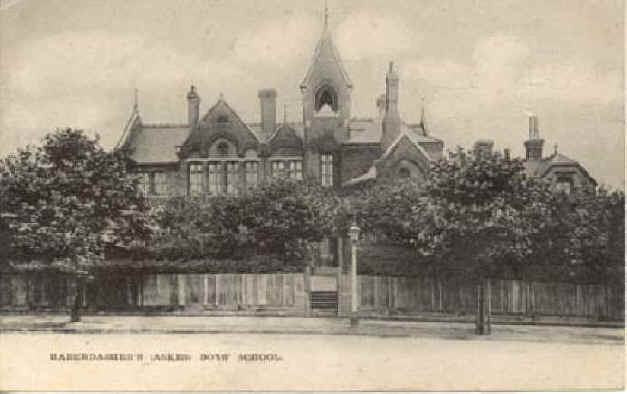 